MIKROLOKACIJA A – prvi dio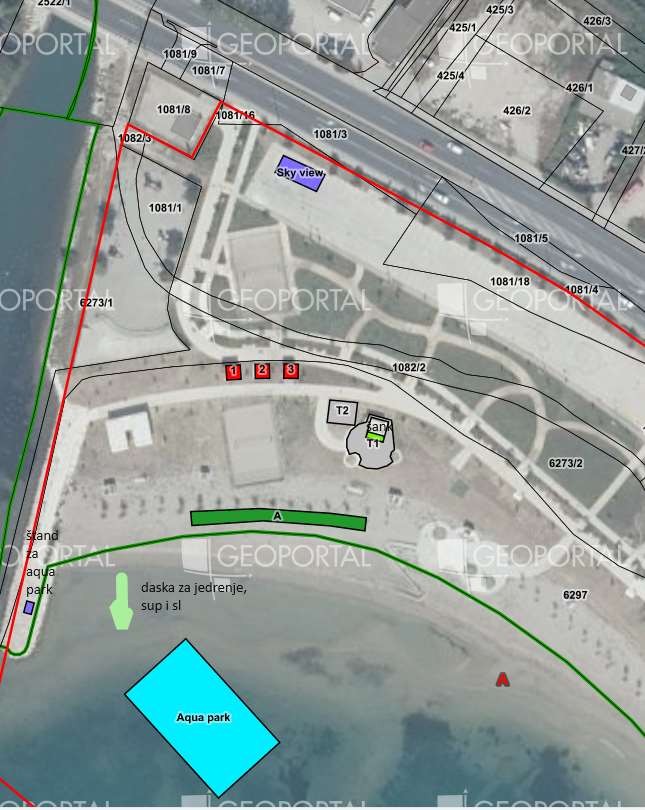 MIKROLOKACIJA A – drugi dio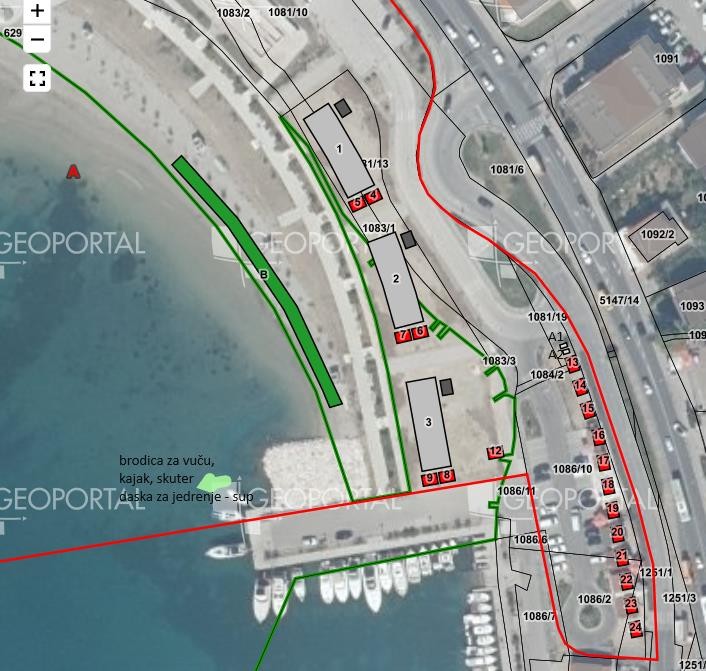 PLAN UPRAVLJANJA POMORSKIM DOBROM NA PODRUČJU OPĆINE PODSTRANA ZA RAZDOBLJE 2024.- 2028. GODINEMIKROLOKACIJA B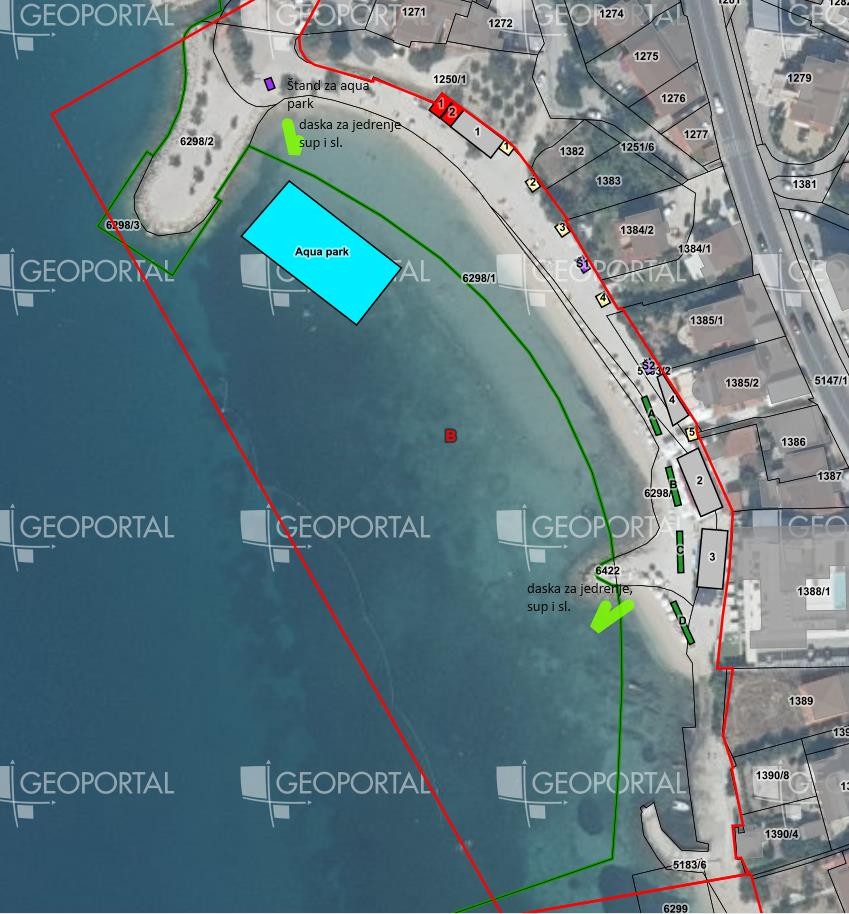 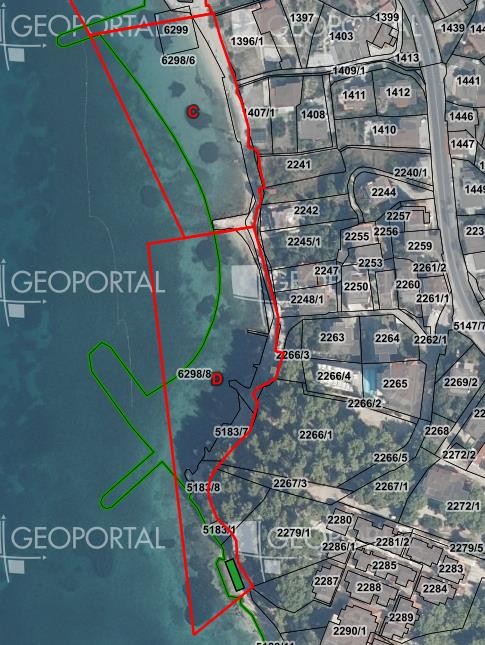 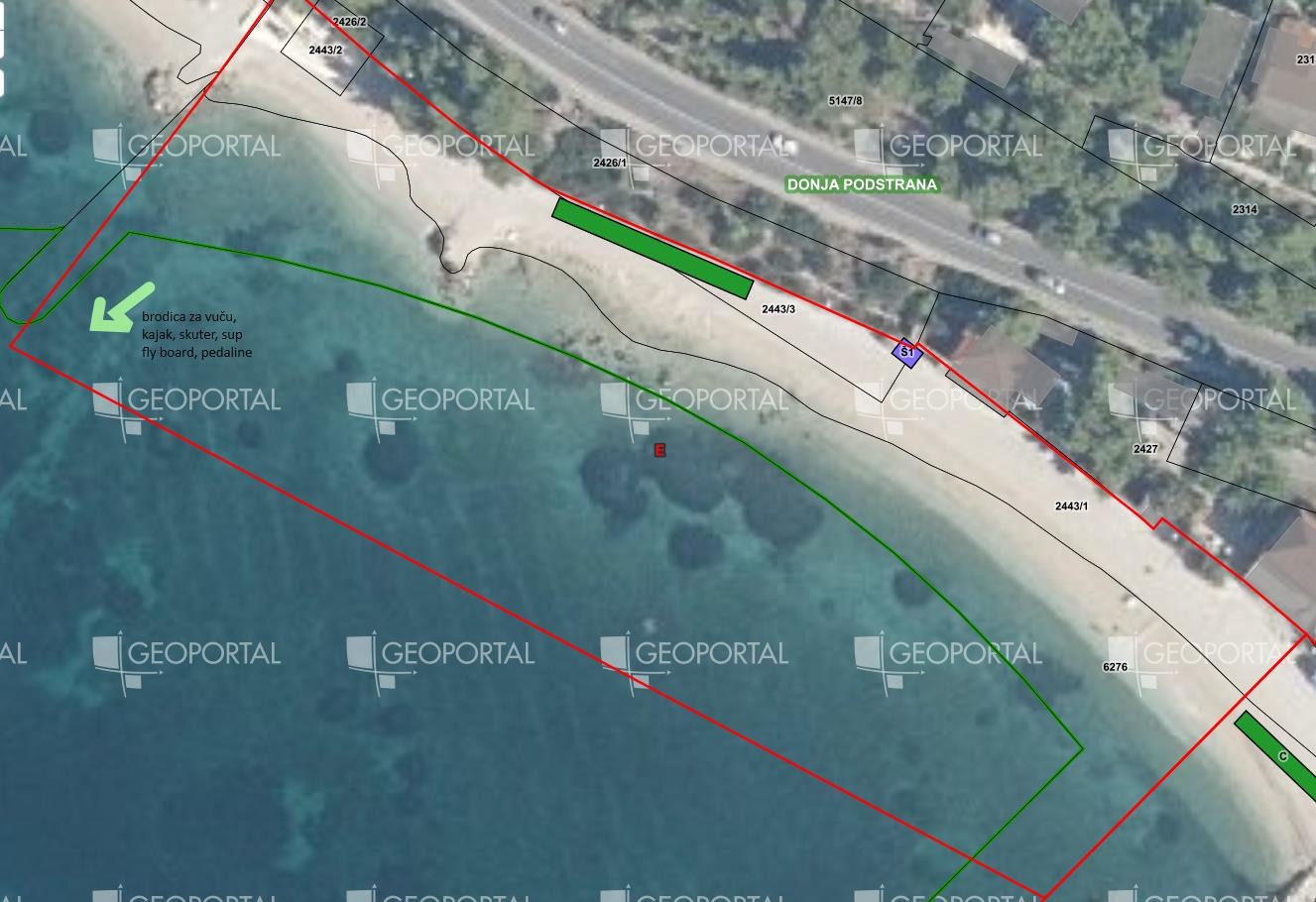 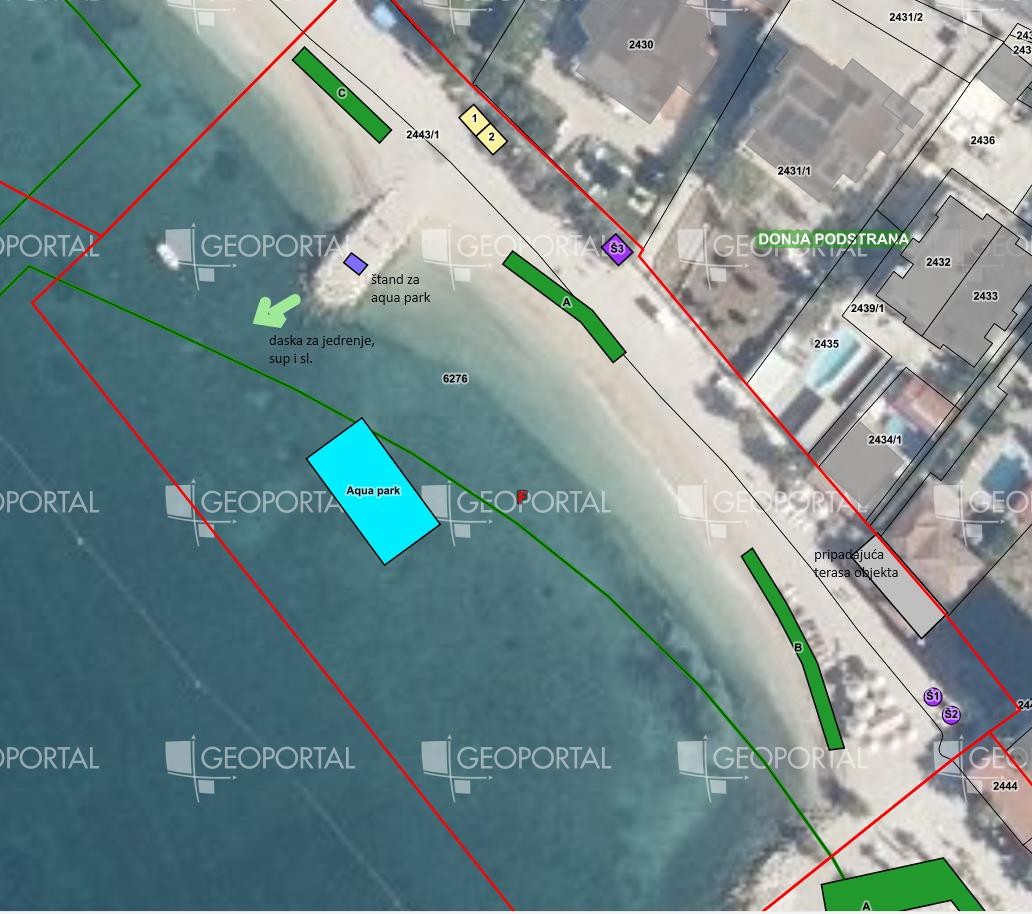 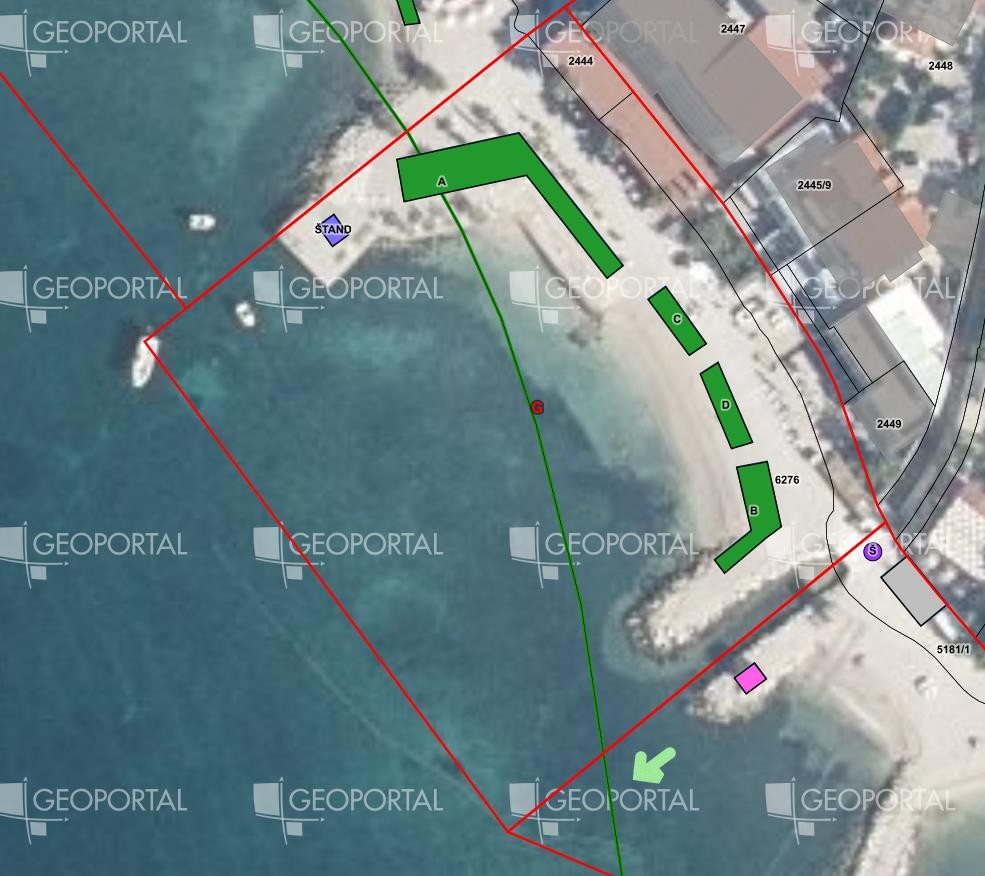 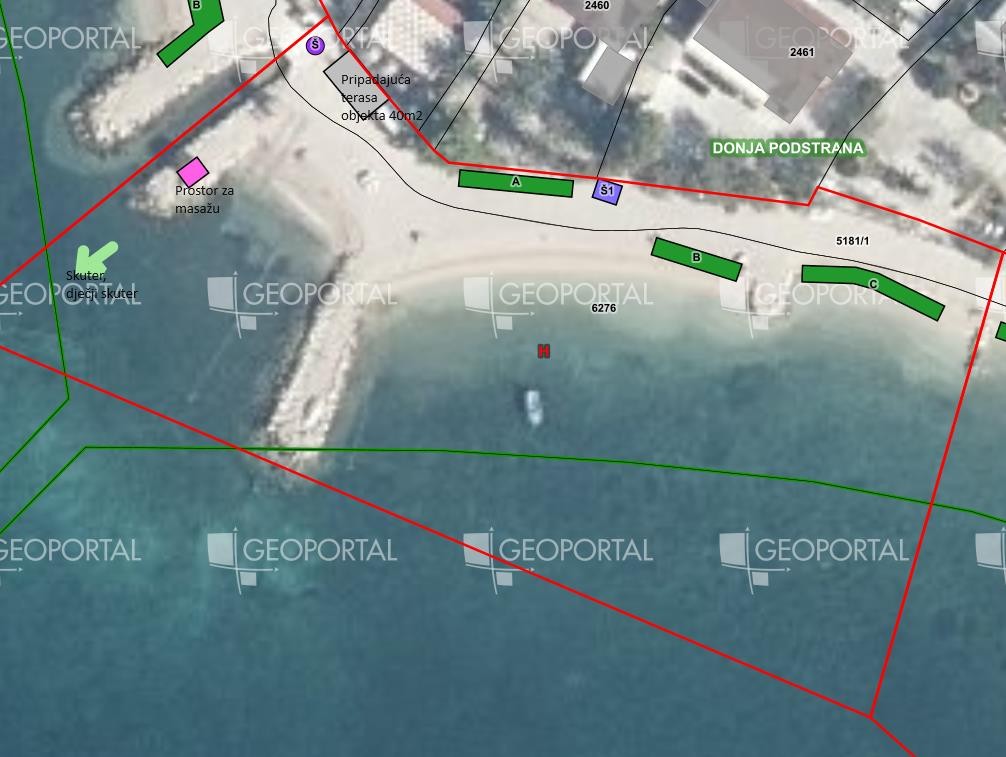 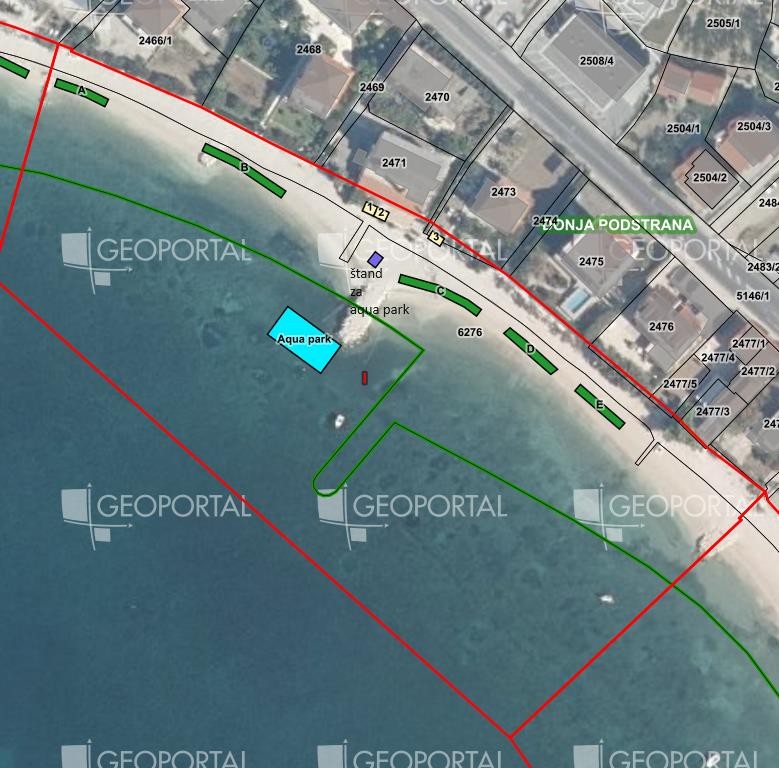 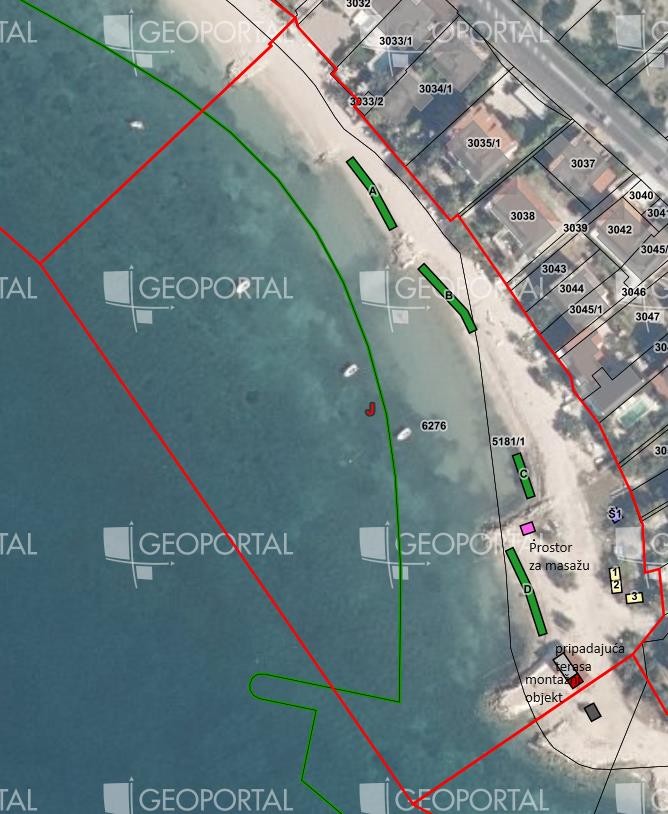 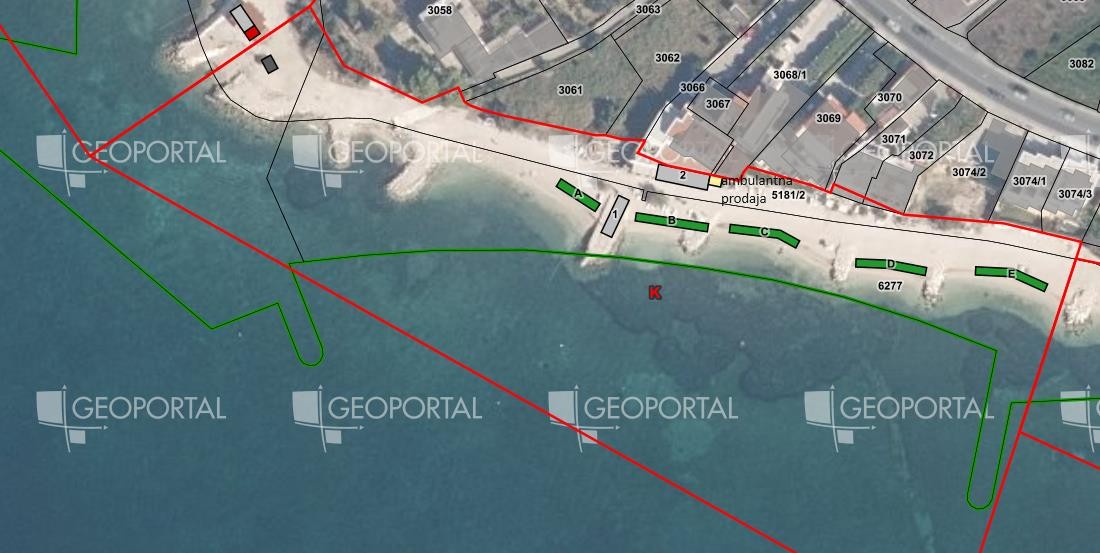 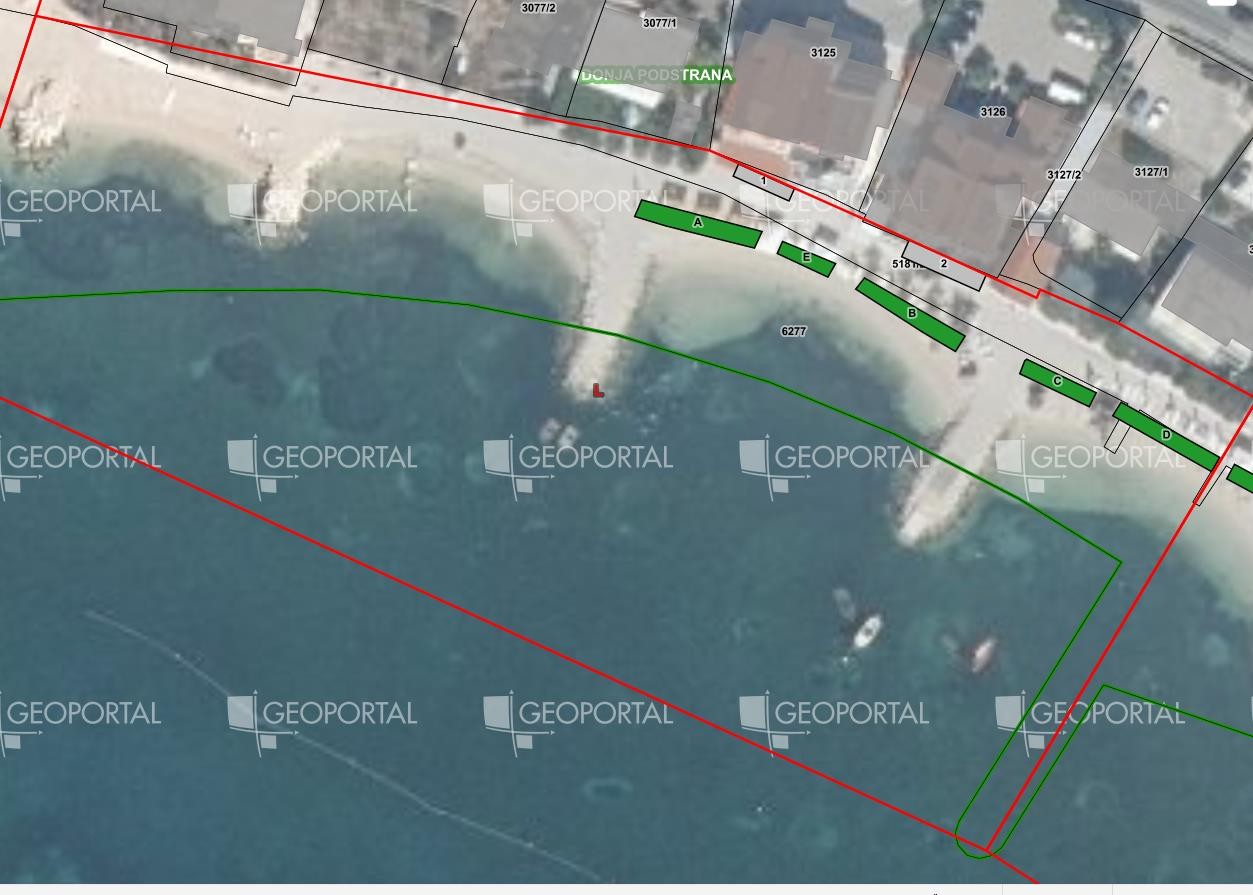 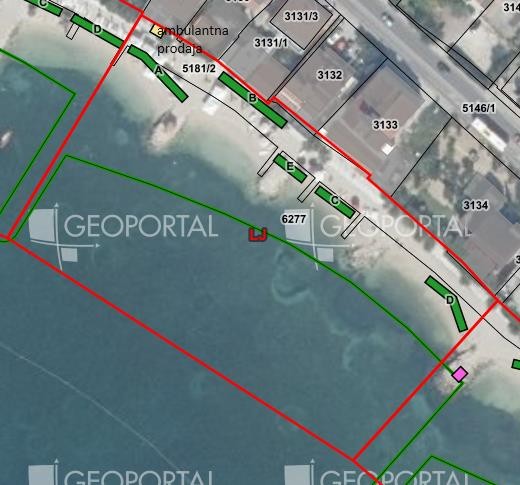 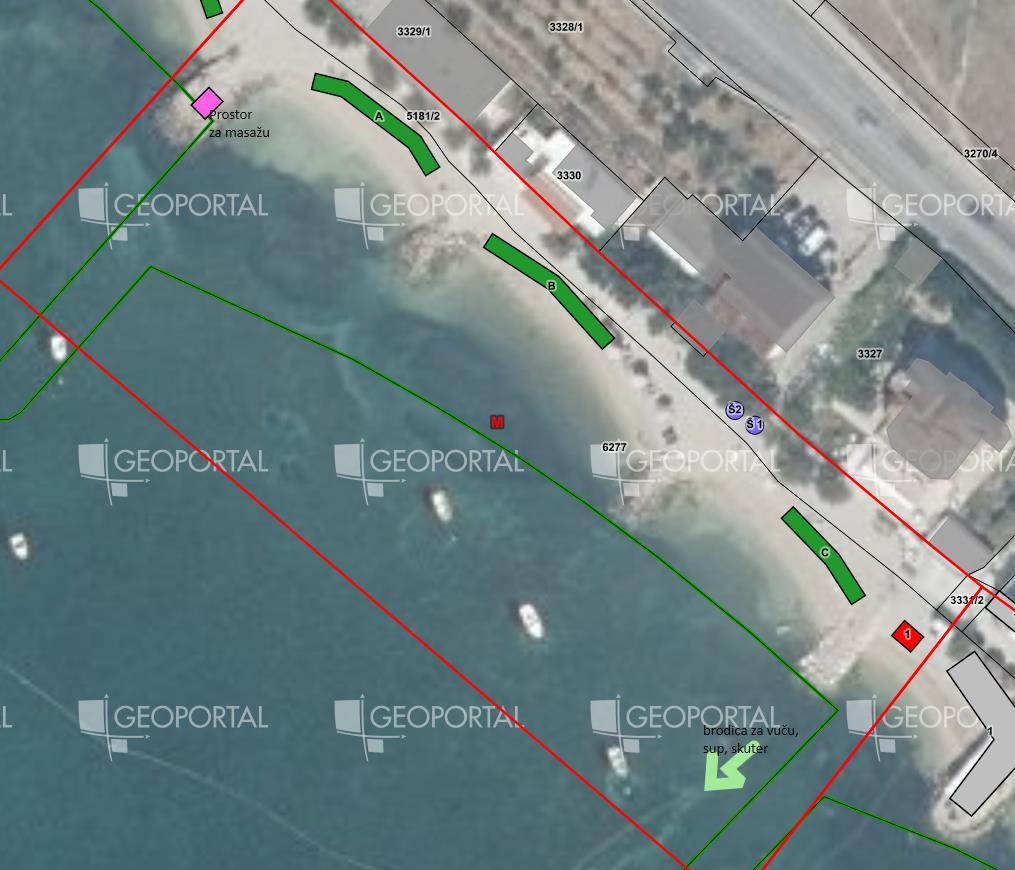 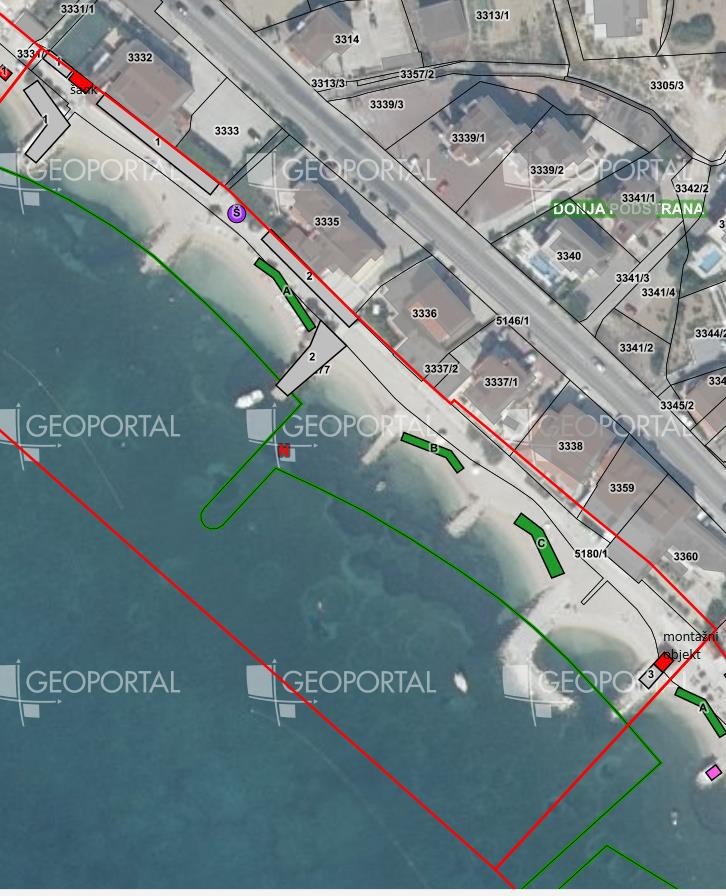 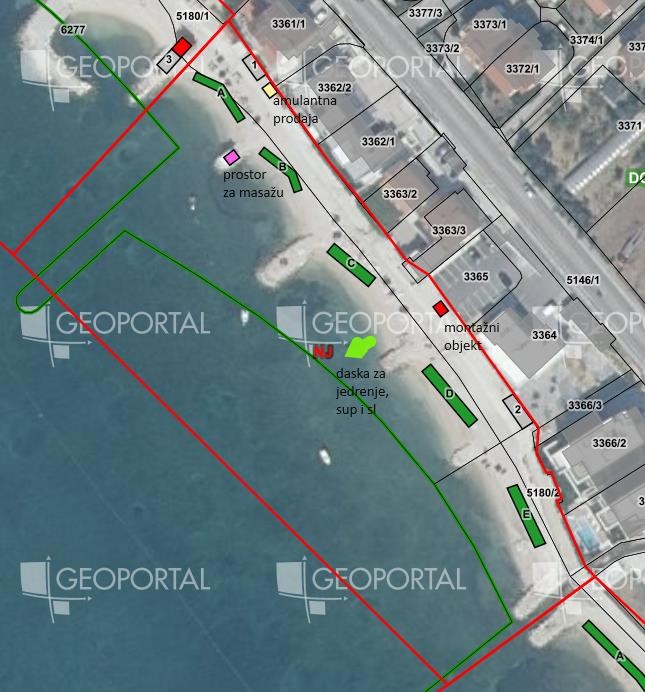 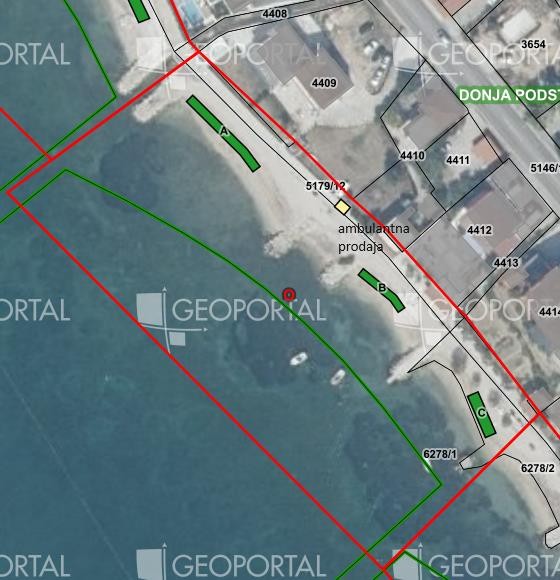 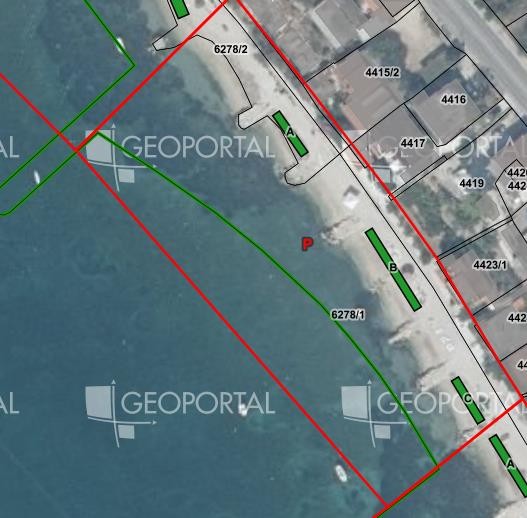 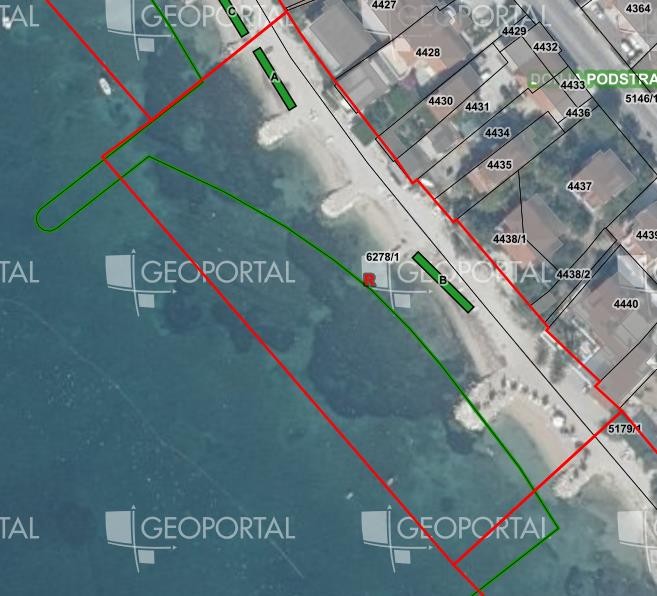 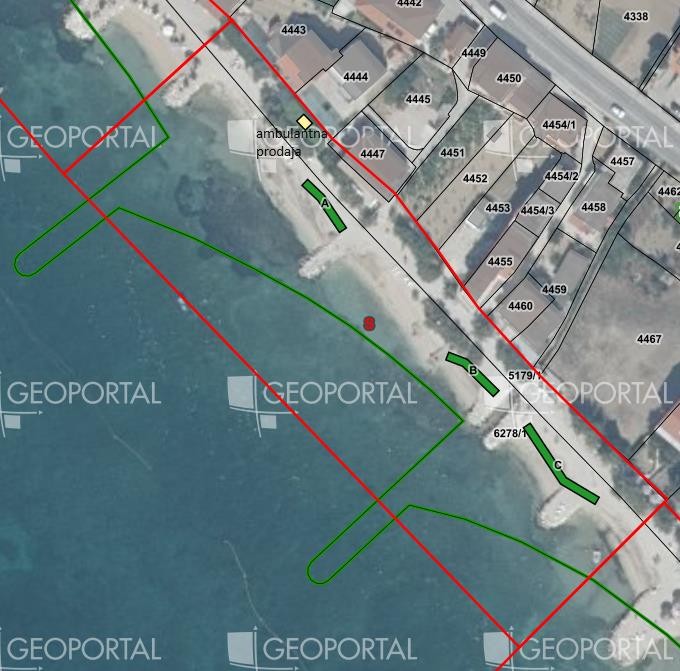 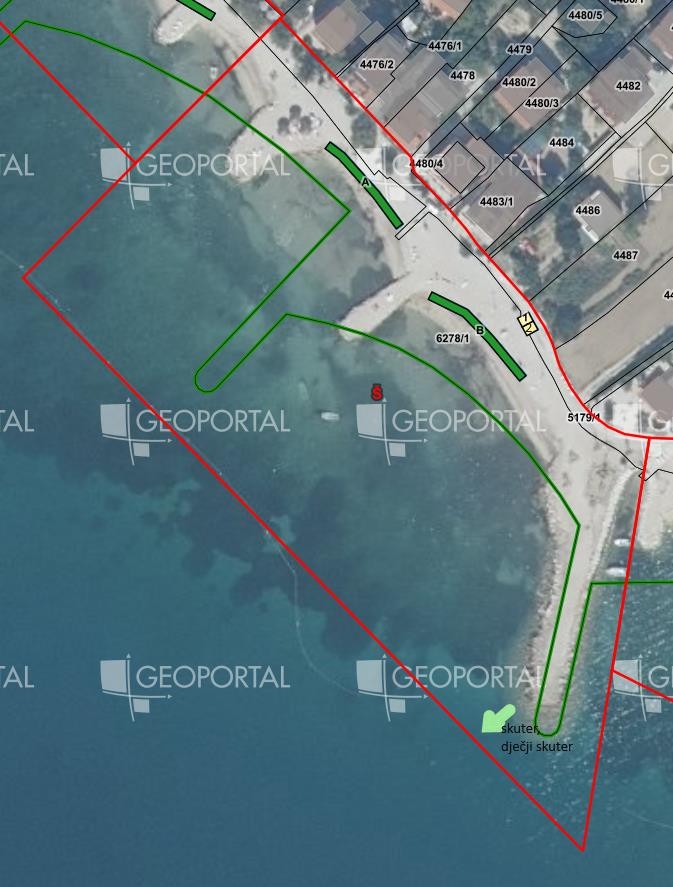 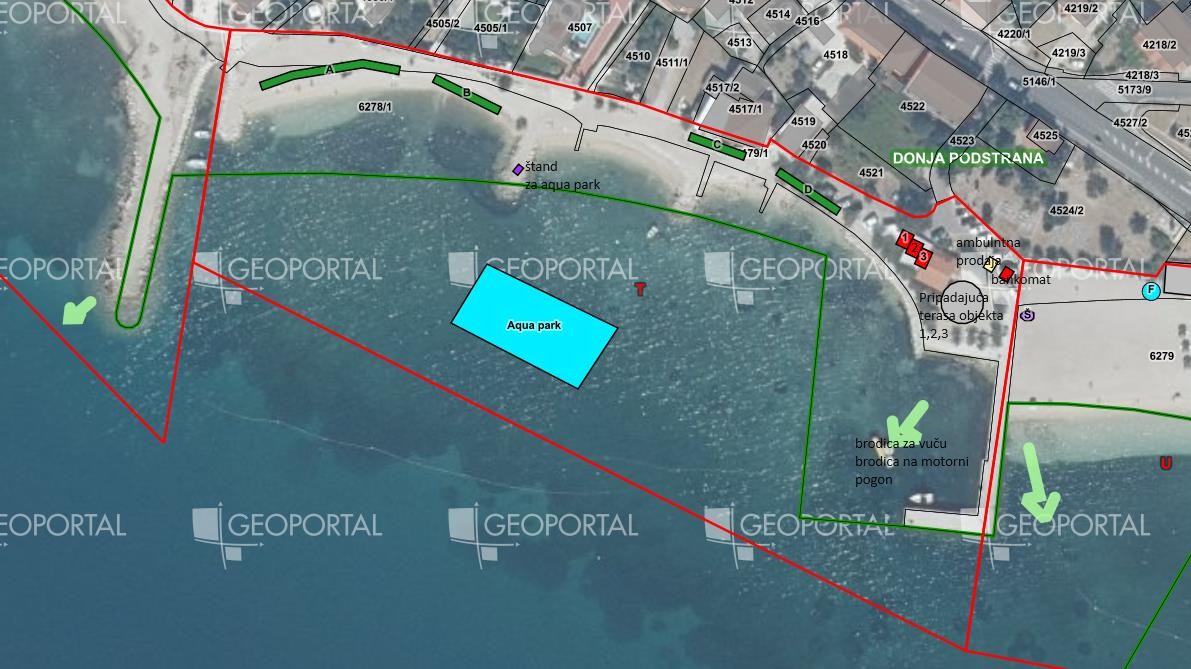 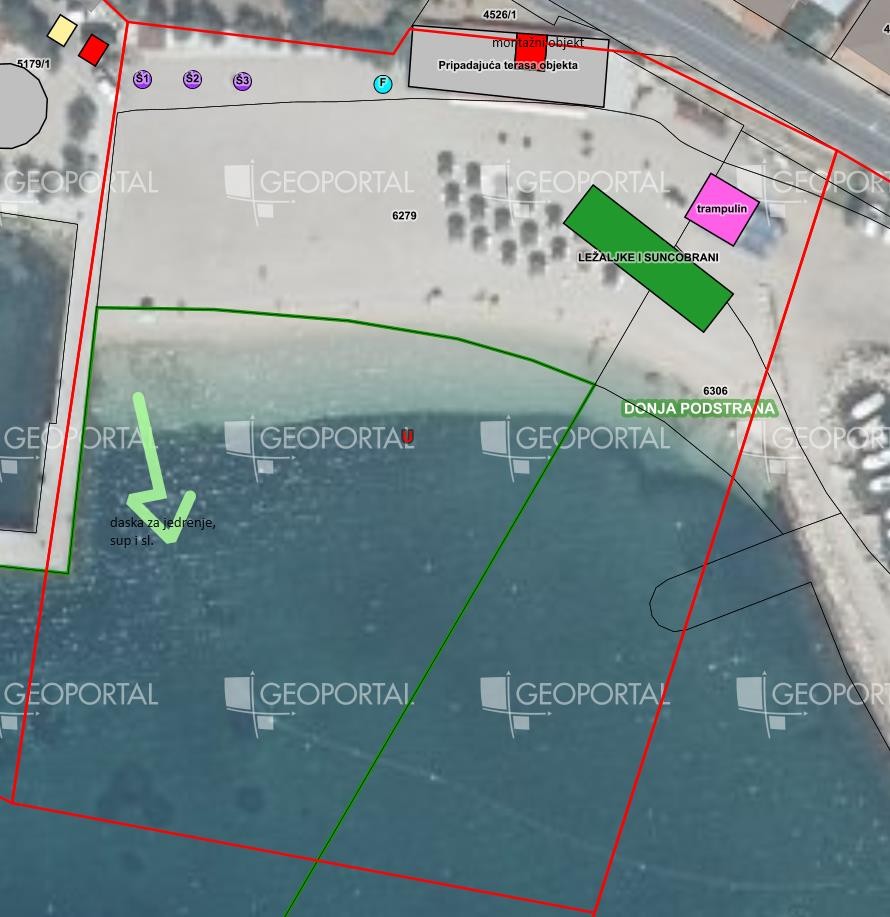 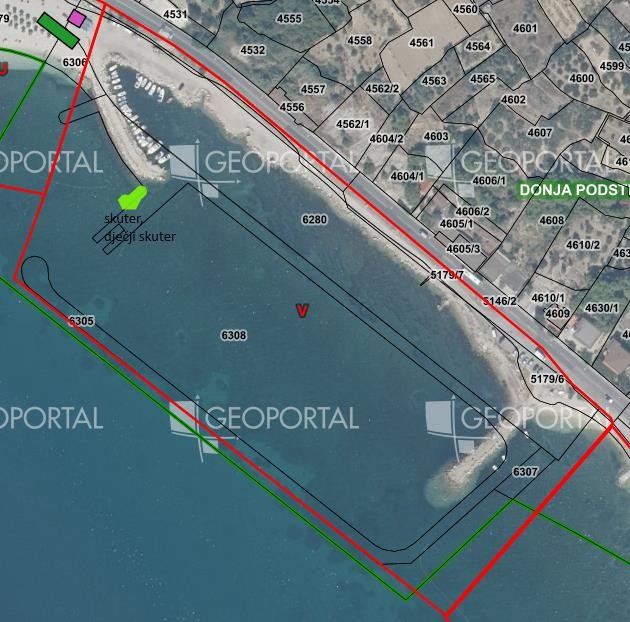 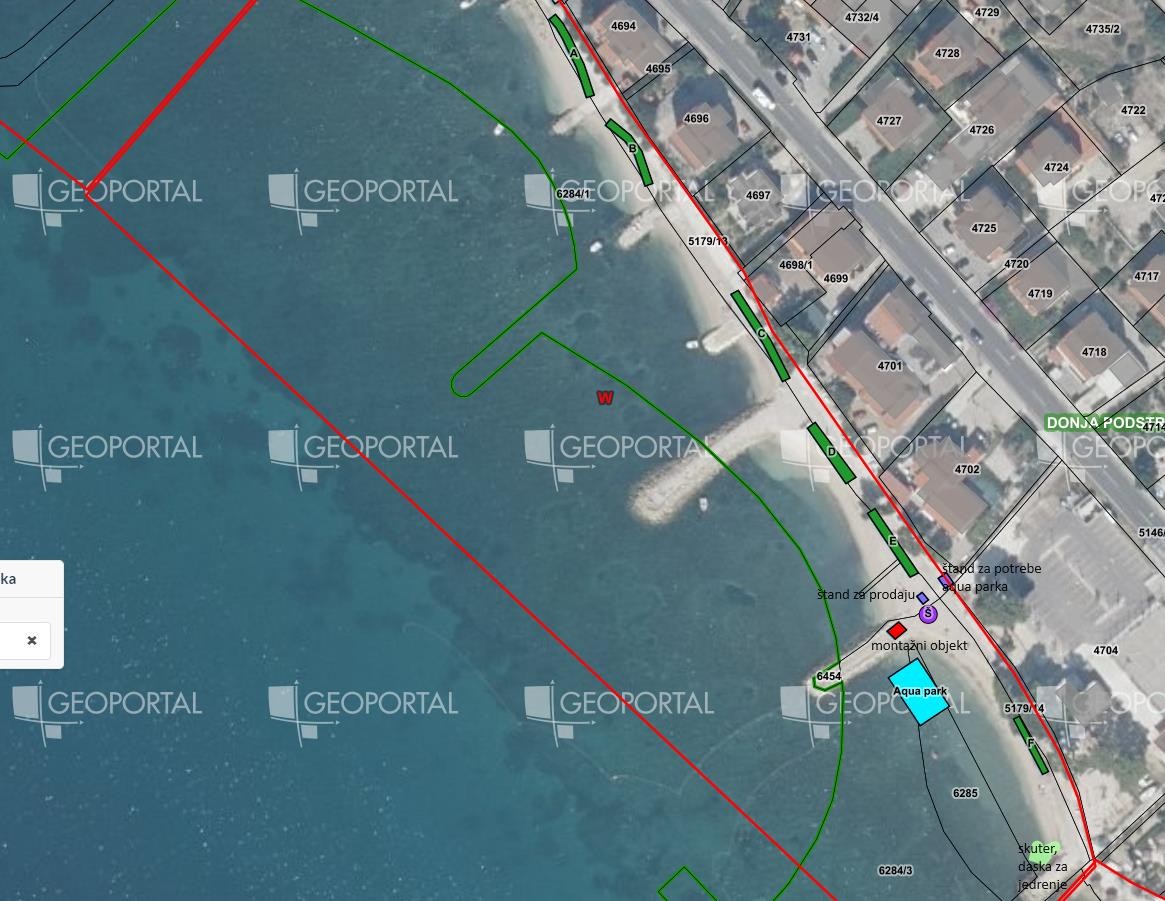 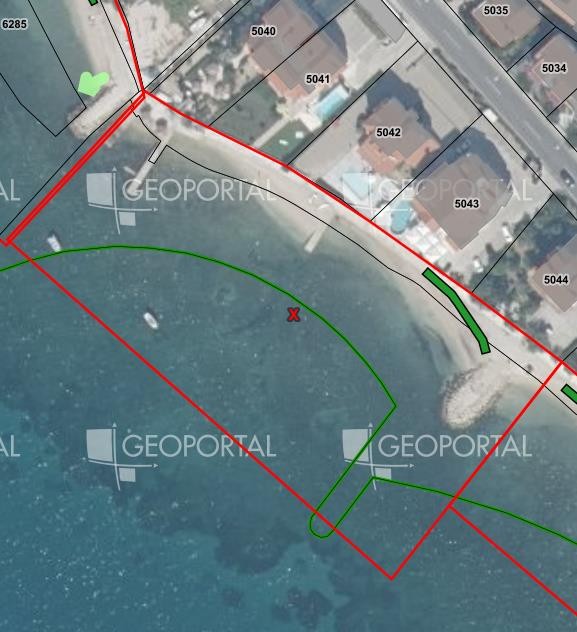 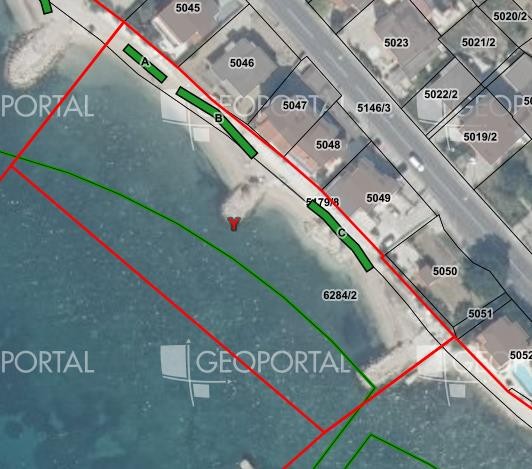 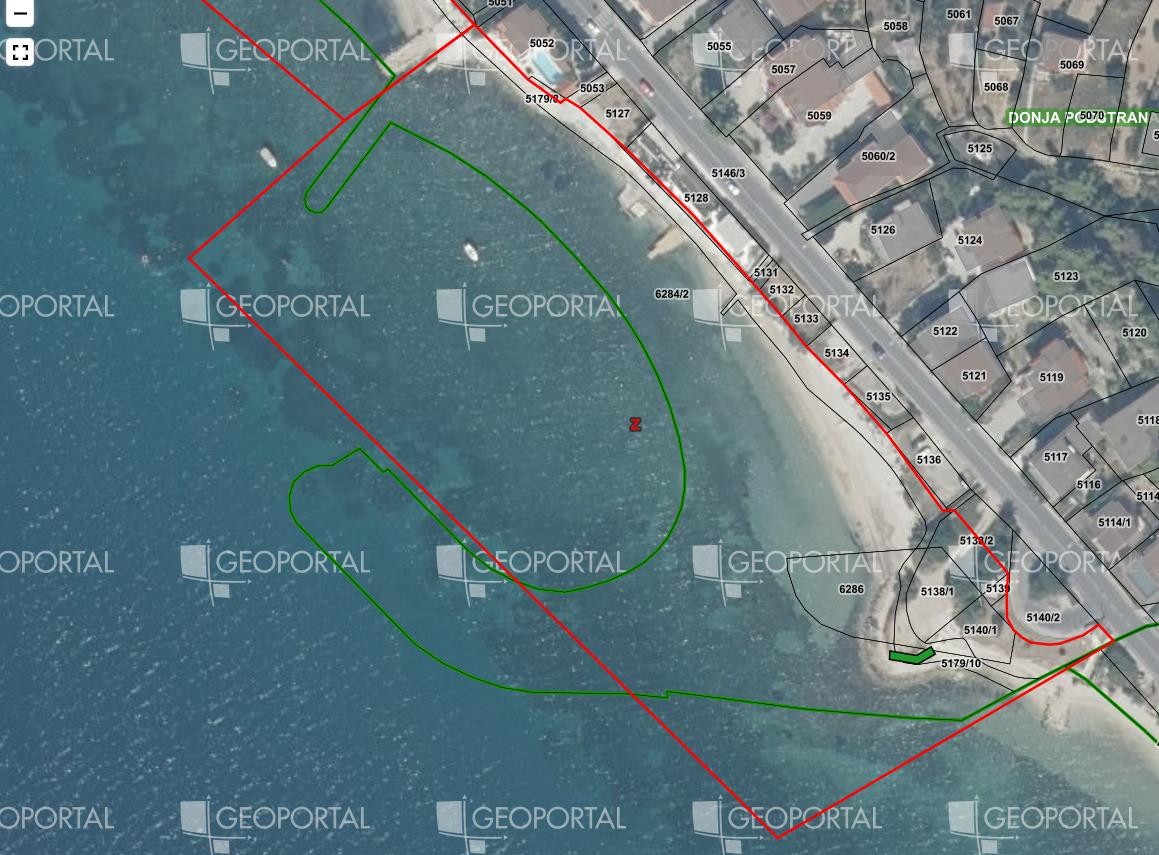 